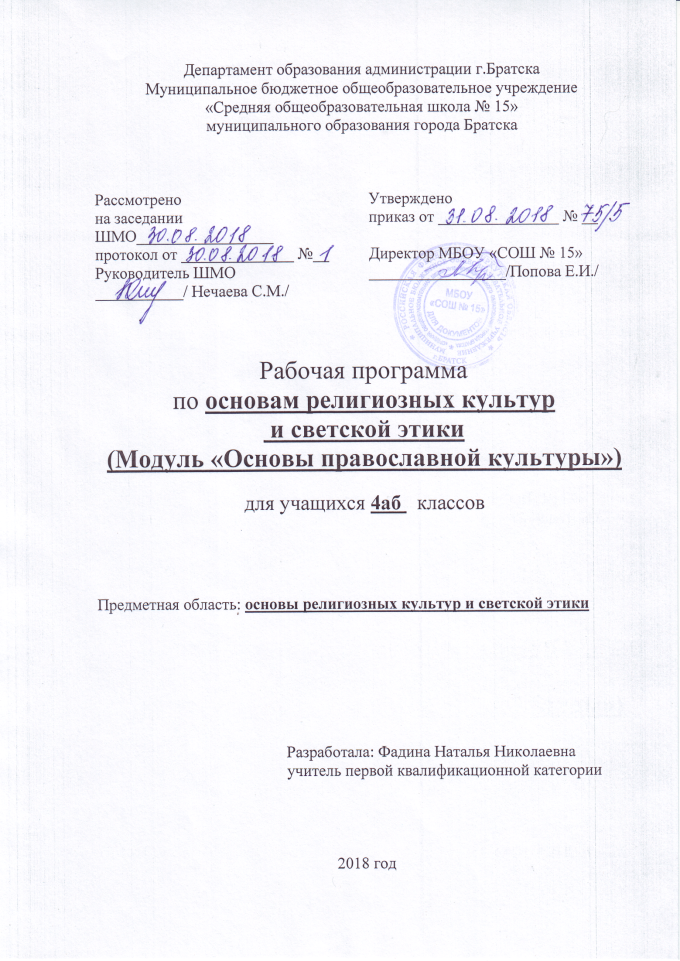 Планируемые предметные результаты Выпускник научится:понимать значения нравственности, веры и религии в жизни человека и общества; знать, понимать и принимать личностью ценностей: Отечество, семья, религия - как основы религиозно-культурной традиции многонационального народа России; знакомиться с основными нормами светской и религиозной морали, понимать их значения в выстраивать конструктивные отношения в семье и обществе; формировать первоначальные представления о Православии и его роли в культуре, истории и современности России; общие представления об исторической роли Православия в становлении российской государственности; формировать первоначальное представление об отечественной религиозно-культурной традиции как духовной основе многонационального многоконфессионального народа России; осознавать ценности человеческой жизни; расширять знание важнейших страниц истории Отечества, выдающихся имён в истории России, святынь земли Русской и знаменитых памятников православной культуры России.определять общую цель в совместной деятельности и пути её достижения, договариваться о распределении функций и ролей, осуществлять взаимный контроль в совместной деятельности, адекватно оценивать собственное поведение и поведение окружающих;адекватно воспринимать предложения и оценку учителей, товарищей, родителей и других людей;учитывать разные мнения и интересы и обосновывать собственную позицию;проявлять уважение и готовность выполнять совместно установленные договорённости и правила, в том числе правила общения со взрослыми и сверстниками в официальной обстановке, участвовать в коллективной коммуникативной деятельности в информационной образовательной среде; задавать вопросы, необходимые для организации собственной деятельности и сотрудничества с партнёром;осуществлять взаимный контроль и оказывать в сотрудничестве необходимую взаимопомощь;Выпускник получит возможность научиться:осуществлять расширенный поиск информации с использованием ресурсов библиотек и сети Интернет;осознанно и произвольно строить сообщения в устной и письменной форме;осуществлять выбор наиболее эффективных способов решения задач в зависимости от конкретных условий;строить логическое рассуждение, включающее установление причинно-следственных связей.самостоятельно адекватно оценивать правильность выполнения действия и вносить необходимые коррективы в исполнение как по ходу его реализации, так и в конце действия.учитывать и координировать в сотрудничестве позиции других людей, отличные от собственной;учитывать разные мнения и интересы и обосновывать собственную позицию;проявлять уважение и готовность выполнять совместно установленные договорённости и правила, в том числе правила общения со взрослыми и сверстниками в официальной обстановке, участвовать в коллективной коммуникативной деятельности в информационной образовательной среде;задавать вопросы, необходимые для организации собственной деятельности и сотрудничества с партнёром;осуществлять взаимный контроль и оказывать в сотрудничестве необходимую взаимопомощь;Содержание учебного предметаРаздел 1. Знакомство с новым предметом (2 ч.)Россия – наша Родина.Россия как государство. Россия как часть планеты Земля. Представления о мире в древности. Образ мирового дерева. Историческая связь поколений. Значение семьи в жизни человека и человечества. Родословная. Родословное древо.Духовные ценности человечества. Культура. Религия.Культура и духовные ценности человечества. Общие  духовные ценности народов, населяющих Россию. Религия. Древние представления о Вселенной и богах. Языческие верования. Наиболее распространенные в современном мире и традиционные для России религии: христианство, ислам, иудаизм, буддизм. Религиозная культура: религиозные тексты, религиозные обряды, религиозное искусство. Священные тексты, сооружения и предметы, религиозные практики разных религий. Вечные вопросы человечества. Религия и наука. Этика как часть философии. Нравственный закон в светской и религиозной жизни.Раздел 2. Введение в православную культуру ( 28 ч.)Человек и Бог в православии. Кого православная культура называет Творцом. Какие дары получили от Творца люди. Как вера влияет на поступки человека. Вечные вопросы человечества.Православная молитва. Молитва и ее смысл для верующих. Виды молитв. Молитвы-просьбы. Правила молитвы. Значение совместной молитвы в храме для православных верующих. Молитвы в повседневной жизни православных верующих. Православная молитва перед учением.Библия и Евангелие. Библия как источник знаний, мудрости и нравственности. Святые равноапостольные Кирилл и Мефодий. Основное содержание:  святые в христианской традиции. Святые равноапостольные Кирилл и Мефодий. Создание славянской азбуки и распространение Евангелия среди славянских народов. Библия — священная книга христианства. Ветхий Завет и Новый Завет.Проповедь Христа. Что такое проповедь (Нагорная проповедь). Как христиане относятся к мести, и почему. Чему учил Христос. Смысл проповедей Христа. Ученики Иисуса Христа. Что является духовными сокровищами. Какое богатство христиане считают истинным и вечным.Христос и Его крест. События, предшествующие рождению Иисуса Христа. Благовещение. События жизни Иисуса Христа. Рождество, детство и юность, начало проповеднической деятельности. Деяния Иисуса Христа. Чудеса. Предательство Иуды. Распятие. Воскресение. Вознесение. Апостолы и их проповедническая деятельность. Христианские представления об Иисусе Христе как Спасителе.Пасха. Пасха – главный христианский праздник. Великий пост. Правила Великого поста. Смысл поста для православных верующих. Подготовка к Пасхе. Традиционные пасхальные блюда. Пасхальная служба в храме. Крестный ход. Пасхальные колокольные звоны.Православное учение о человеке. Чем человек отличается от животного. Что такое «внутренний мир» человека. В чём заключается свобода для христианина. Как Библия рассказывает о происхождении души христианина.Совесть и Раскаяние. Заповеди. Что христиане считают  добром, злом, грехом, что такое совесть, раскаяние, покаяние. Христианские заповеди. Совесть. Божественное происхождение заповедей согласно христианскому учению. Значение заповедей. Смысл заповедей. Заповеди об отношении к Богу. Заповеди об отношении человека к себе и другим людям. Любовь как основа всех заповедей. Совесть в системе нравственных ценностей православия.Милосердие и сострадание. Кого христиане называют «ближним». Как христианин должен относиться к людям. Милосердие как нравственное качество и христианская добродетель. Житие Николая Чудотворца. Подвиги любви к ближнему. Что нужно делать человеку, чтобы стать милосердным. Какие существуют дела милосердия.Золотое правило этики. Что такое «этика». Главное правило человеческих отношений. Почему главное правило этики называется «золотое».Храм. Храм как культурно-историческое наследие. Значение храма в жизни православных верующих. Традиции строительства храмов на Руси. Храмы как произведения архитектуры и искусства. Различное и общее во внешнем облике православных храмов. Правила поведения в храме. Забота государства и Русской Православной Церкви о сохранении шедевров православной архитектуры и искусства. Каноны строительства храма. Строительство новых храмов. Внутреннее строение и убранство храма.Икона. Фрески и иконы в храме. Фрески. Технология, правила и традиции создания фресок. Икона как особый священный предмет для православных верующих. Назначение иконы. Отношение верующих к иконе. Чудотворные иконы. Фрески и иконы как произведения искусства и культурное достояние России. Андрей Рублев. Особенности изображения на иконе фигур и фона. Детали изображения на иконе. Система символов в иконописи. Символика цвета и света в иконописи.Как христианство пришло на Русь. Принятие христианства на Руси. Летописные свидетельства о крещении Руси. Представления о Боге в христианстве. Представление о сотворении мира в христианстве. Первые люди, грехопадение Адама и Евы, появление в человеческой жизни страданий и зла. Иисус Христос. Православие. Распространение православия в мире. Православие как традиционная религия России.Подвиг. Что такое подвиг, что такое жертвенность. Пример подвижнической жизни архиепископа Луки Войно-Ясенецкого. Ценности, ради которых люди жертвуют своим временем, здоровьем, даже жизнью.Заповеди блаженств. Что делает христианина счастливым. Почему христиане благодарны Иисусу Христу. Текст Заповедей БлаженстваЗачем творить добро? Свобода воли и проблема  выбора как нравственная проблема. Ответственность человека за свой выбор и свои поступки. Забота человека о своей душе. Нравственные поступки. Любовь, уважение и терпение как основа человеческих взаимоотношений. Прощение, умение прощать.Чудо в жизни христианина. Православие о Божием суде. Чудеса, совершенные Иисусом Христом согласно Евангелию. В чём состоит христианское учение о Святой Троице. Что такое христианские добродетели и в чём они проявляются. Почему христиане верят в бессмертие. Творение добра. Как вера в Божий суд влияет на поступки христиан. Таинство причастия. Церковные таинства, их смысл и значение для верующих. Таинство крещения. Обряд крещения в православной традиции. Смысл обряда крещения. Наречение имени в православной традиции. Таинство миропомазания. Смысл обряда миропомазания. Таинство покаяния. Таинство причащения. Происхождение и смысл таинства причащения. Таинство брака. Обряд венчания в православной традиции. Обрядовая и духовная составляющие церковных таинств.Монастырь. Монастыри в истории Древней Руси. Внешний вид православного монастыря. Стены и надвратная церковь. Защитные функции монастыря в военное время. Монашество как духовный подвиг. Монашеский постриг и монашеские обеты. Правила монашеской жизни, монастырский устав. Послушания. Архитектурный ансамбль монастыря. Монастыри как центры культуры, просвещения и благотворительности. Монастыри как объекты культурного наследия. Монашество в православной традиции.Отношение христианина к природе. Какие качества делают человека «выше» природы. Какую ответственность несёт человек за сохранение природы. В чём проявляется милосердное отношение к животным. Почему человек стал оказывать губительное воздействие на природу?Христианская семья. Основа семьи в православной традиции. Почему заключение брака в церкви называется «венчание». День семьи, любви и верности – светский и церковный праздник. Служение в семье. Долг членов семьи по отношению друг к другу. Послушание и смирение как христианские добродетели.Защита Отечества. Имена и подвиг святых защитников Родины. Когда война бывает справедливой. Когда против общих недругов России вместе сражались разные народы.  Какие поступки недопустимы даже на войне. Монахи-воины. Пересвет и Ослябя. Поединок Пересвета с Челубеем.Христианин в труде. Какие заповеди получили первые люди от Творца. Что такое первородный грех. Что такое пост, и для чего он нужен христианину. Какие дела может совершать человек (даже ребёнок) на благо других людей, на благо своей Родины.Любовь и уважение к Отечеству. Главные ценности для человека, к какой бы национальности или религиозной культуре он себя ни относил, – Родина, семья, жизнь, культура. Благотворительность и милосердие в православной традиции. Подвиги любви. Жертвенность как основа любви. Защита Родины.Раздел 3. Подведение итогов курса (4 часа).Творческая деятельность учащихся. В ходе изучения предмета предусмотрена проектная деятельность обучающихся, поэтапная подготовка к ним и защита проектов на основе изученного материала. В зависимости от сложности темы творческие задания (творческие проекты) могут носить индивидуальный или коллективный характер.Календарно-тематическое планирование №п/пТемаурокаКол  - вочасовДатаПримечание1Россия – наша Родина103.09.182Культура и религия110.09.183Человек и Бог в православии117.09.184Православная молитва124.09.185Библия и Евангелие101.10.186Проповедь Христа108.10.187Христос и Его крест115.10.188Пасха122.10.189Православное учение о человеке112.11.1810Совесть и раскаяние119.11.1811Заповеди126.11.1812Милосердие и сострадание103.12.1813Золотое правило этики110.12.1814Храм117.12.1815Икона124.12.1816Творческие работы учащихся114.01.1917Подведение итогов121.01.1918Как христианство пришло на Русь128.01.1919Подвиг104.02.1920Заповеди блаженств111.02.1921Зачем творить добро?118.02.1922Чудо в жизни христианина125.02.1923Православие о Божием суде104.03.1924Таинство Причастия111.03.1925Монастырь118.03.1926Отношение христианина к природе101.04.1927Христианская семья108.04.1928Защита Отечества115.04.1929Христианин в труде122.04.1930Любовь и уважение к Отечеству 129.04.1931Подготовка творческих проектов учащихся06.05.1932Подготовка творческих проектов учащихся 113.05.1933Выступление учащихся  со своими творческими работами120.05.19